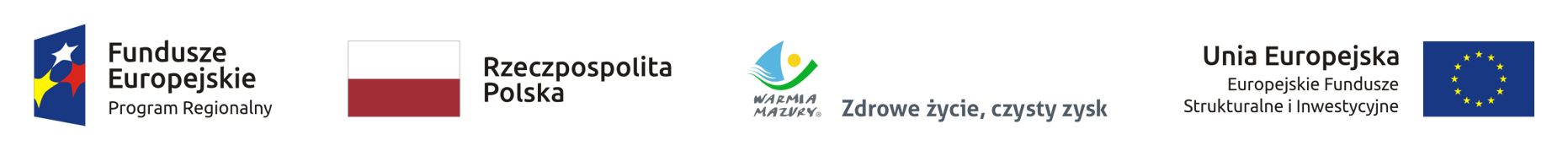 Regulamin funkcjonowania Zespołu Opiniującego ds. przygotowania i wdrażania Strategii Miejskiego Obszaru Funkcjonalnego Olsztyna§ 1Zespół Opiniujący ds. przygotowania i wdrażania Strategii Miejskiego Obszaru Funkcjonalnego Olsztyna, jest ciałem doradczym Lidera ZIT oraz Komitetu Sterującego ZIT. Działa na podstawie Porozumienia w sprawie współdziałania celem realizacji Zintegrowanych Inwestycji Terytorialnych Miejskiego Obszaru Funkcjonalnego Olsztyna, decyzji Lidera, uchwał Komitetu Sterującego ZIT, a także niniejszego Regulaminu. Do zadań Zespołu Opiniującego należy: opiniowanie projektu Strategii Rozwoju Miejskiego Obszaru Funkcjonalnego Olsztyna 2030+ - Nowe wyzwania;konsultowanie i proponowanie zmian Strategii;opiniowanie innych dokumentów strategicznych przygotowanych na potrzeby Miejskiego Obszaru Funkcjonalnego Olsztyna.§ 2Skład  Zespołu Opiniującego określa Komitet Sterujący ZIT w drodze uchwały. W ten sam sposób dokonuje się zmian w składzie  Zespołu Opiniującego.Członek  Zespołu Opiniującego reprezentuje podmiot lub dany sektor/ środowisko zgłaszający 
go do składu Komisji i posiada w jego imieniu prawo głosu.Skład Zespołu Opiniującego powinien uwzględniać partnerów kluczowych dla obszaru realizacji Strategii. W skład Zespołu Opiniującego  mogą wchodzić osoby fizyczne będące przedstawicielami posiadających siedzibę, filię i prowadzących działalność na obszarze MOF Olsztyna, następujących podmiotów: organizacje pozarządowe i podmioty prowadzące działalność pożytku publicznego, podmioty działające na rzecz ochrony środowiska; podmioty odpowiedzialne za promowanie włączenia społecznego, praw podstawowych, praw osób ze specjalnymi potrzebami, równości płci i niedyskryminacji;podmioty działające na rzecz edukacji;przedsiębiorcy.Członkowie Zespołu Opiniującego pełnią funkcję bez wynagrodzenia.Kadencję Zespołu Opiniującego określa Komitet Sterujący w uchwale o jej powołaniu. Zespół Opiniujący powoływany jest na czas wdrażania okresu programowania 2021-2027. § 3Nabór członków Zespołu Opiniującego przeprowadzany jest w formule naboru otwartego oraz zamkniętego o charakterze uzupełniającym. Skład Zespołu Opiniującego powinien uwzględniać maksimum 2 przedstawicieli reprezentujących środowiska wskazane w § 2 pkt 3.Ogłoszenie o naborze otwartym jest umieszczane na stronach internetowych gmin wchodzących w skład MOF Olsztyna. Może też być dodatkowo ogłaszane w inny zwyczajowo przyjęty sposób. W przypadku braku wystarczającej reprezentacji określonego środowiska czy obszaru w Zespole Opiniującym, możliwe jest powołanie w formule naboru zamkniętego dodatkowych członków spełniających kryteria wskazane w ogłoszeniu o naborze otwartym. Dopuszcza się uzupełniające, zamknięte formy naboru, w tym zaproszenia indywidualne.Zgłoszenia w ramach otwartego naboru należy dokonać w terminie określonym w ogłoszeniu 
(nie dłuższym niż 14 dni), a w przypadku naboru zamkniętego w terminie wskazanym 
w zaproszeniu (nie dłuższym niż 14 dni), z wykorzystaniem jednej z następujących form:poprzez uzupełnienie formularza zgłoszeniowego, którego wzór stanowi załącznik 
nr 1 do Regulaminu, podpisanie go i przekazanie drogą pocztową/ePUAP na adres siedziby Biura ZIT, Plac Jana Pawła II 1, 10-101 Olsztyn;poprzez uzupełnienie formularza zgłoszeniowego, którego wzór stanowi załącznik 
nr 1 do Regulaminu, podpisanie go (skan podpisanego dokumentu lub pdf. opatrzony podpisem kwalifikowanym) i przekazanie drogą mailową na adres: funduszeeuropejskie@olsztyn.eu.Oceny zgłoszeń dokonuje Komisja Oceniająca powołana przez Lidera ZIT spośród pracowników Biura ZIT, na podstawie kryteriów formalnych. Komisja składa się z minimum 2 członków i wybiera spośród nich Przewodniczącego, który kieruje pracami Komisji. Członkowie Komisji przed rozpoczęciem prac wypełniają oświadczenie dotyczące wyrażenia zgody na uczestnictwo 
w pracach Komisji oraz oświadczenie o bezstronności. Komisja pracuje na posiedzeniach.Ocenie przez Komisję Oceniającą w ramach kryteriów formalnych podlega:czy podmiot/organizacja zgłaszająca Kandydata ma siedzibę lub filię i prowadzi działalność 
na obszarze MOF Olsztyna;czy podmiot/organizacja zgłaszająca Kandydata jest przedstawicielem partnerów wskazanych w § 2 pkt 3 Regulaminu;czy i jakie Kandydat posiada doświadczenie w działalności w obszarach tematycznych określonych w § 2 pkt 3 Regulaminu. Podmiot/organizacja reprezentująca partnerów wskazanych w § 2 pkt 3 Regulaminu 
ma możliwość zaproponowania jednego kandydata.Po spełnieniu oceny wszystkich kryteriów formalnych, decyduje kolejność zgłoszeń.W terminie 10 dni po zakończeniu naboru otwartego, lub w przypadku form uzupełniających 
10 dni od momentu wpływu zgłoszenia/zgłoszeń, Komisja oceniająca przeprowadza ocenę 
i sporządza protokół wraz z listą osób rekomendowanych do udziału w Zespole Opiniującym 
ds. Strategii Miejskiego Obszaru Funkcjonalnego Olsztyna 2030+ - Nowe Wyzwania. Lider ZIT przedstawia wyniki do zatwierdzenia Komitetowi Sterującemu ZIT podczas jego najbliższego posiedzenia.Przedstawiona lista rekomendowanych do  Zespołu Opiniującego osób zostaje przyjęta lub odrzucona zwyczajną większością głosów przez Komitet Sterujący ZIT. O wyniku naboru kandydaci są informowani przez Biuro ZIT na wskazany w zgłoszeniu adres e-mail oraz poprzez opublikowanie wyników naboru na stronach internetowych gmin wchodzących w skład MOF Olsztyna.§ 4Zespół Opiniujący  wykonuje swoje zadania poprzez przyjęcie stanowiska w danej sprawie.Stanowiska poszczególnych członków Zespołu Opiniującego wyrażone są pozytywną lub negatywną opinią na temat projektów uchwał Komitetu Sterującego w zakresie wskazanym w § 1 pkt 1.W celu uzyskania stanowiska Zespołu Opiniującego, Biuro ZIT drogą elektroniczną przekazuje wszystkim członkom Zespołu projekt uchwały Komitetu Sterującego.Do projektu uchwały Komitetu Sterującego, Biuro ZIT dołącza formularz głosowania.W terminie 7 dni od otrzymania projektu uchwały Komitetu Sterującego członek Zespołu Opiniującego przekazuje wypełniony formularz głosowania drogą tradycyjną do siedziby Biura ZIT lub drogą elektroniczną na wskazany adres mailowy. Formularz Głosowania zawiera głos członka Zespołu ZA lub PRZECIW pozytywnemu zaopiniowaniu projektu uchwały Komitetu Sterującego 
lub dokumentu strategicznego. W wyjątkowych przypadkach termin głosowania może ulec skróceniu, nie może być jednak krótszy niż 3 dni robocze. Po otrzymaniu odpowiedzi od wszystkich członków Zespołu Opiniującego lub po upływie terminów wskazanych w ust. 2, Biuro ZIT przygotowuje stanowisko Zespołu Opiniującego, w którego treści zawarta jest ilość głosów ZA oraz PRZECIW pozytywnemu zaopiniowaniu projektu uchwały Komitetu Sterującego. W przypadku braku przekazania formularza głosowania przez członka Zespołu Opiniującego uznaje się, że wstrzymał się on od głosowania.W przypadku uzyskania zwykłej większości głosów ZA, Zespół Opiniujący pozytywnie opiniuje projekt uchwały Komitetu Sterującego. Informacja ta zostaje zawarta w stanowisku.W przypadku uzyskania zwykłej większości głosów PRZECIW, Zespół Opiniujący negatywnie opiniuje projekt uchwały Komitetu Sterującego. Informacja ta zostaje zawarta w stanowisku.W przypadku równej ilości głosów ZA i PRZECIW, Zespół Opiniujący podejmuje decyzję o braku zaopiniowania projektu uchwały Komitetu Sterującego. Informacja ta zostaje zawarta w stanowisku.O stanowisku Zespołu Opiniującego, każdy z jego Członków informowany jest indywidualnie.Stanowisko Zespołu Opiniującego wraz z Uchwałami Komitetu Sterującego oraz Decyzjami Lidera są publikowane stronie internetowej dedykowanej ZIT MOF Olsztyna.§ 5Niezależnie od procedury opisanej w § 4, Biuro ZIT może na każdym etapie przygotowania projektu uchwały Komitetu Sterującego lub projektu dokumentu strategicznego dotyczącego MOF Olsztyna, poprosić Zespół Opiniujący o zgłoszenie do nich uwag.W tym celu Biuro ZIT przekazuje projekt uchwały Komitetu Sterującego lub dokumentu strategicznego drogą elektroniczną do wszystkich członków Zespołu Opiniującego z prośbą 
o zgłoszenie uwag w wyznaczonym terminie.Każdy członek Zespołu Opiniującego ma możliwość zgłaszania swoich uwag/stanowiska na każdym etapie prac nad zadaniami określonymi w § 1 ust. 1 Regulaminu.                                                                         § 6Regulamin wchodzi w życie z dniem jego uchwalenia.Załącznik nr 1FORMULARZ GŁOSOWANIA Tytuł uchwały:………………………………………………………………………………………………………………………………………………………………………………………………………………………………………………………………………………………………………………..Głosowanie:*Oddajac głos zaznaczamy jedną z opcji (za/przeciw/wstrzymuję się).………………………………………………………..                        …………………………………………………………………		Data							PodpisZałącznik nr 2FORMULARZ ZGŁOSZENIOWYZespół Doradczy do spraw Strategii Miejskiego Obszaru Funkcjonalnego Olsztyna 2030+ - Nowe WyzwaniaIMIĘ I NAZWISKOGŁOSOWANIE NAD PRZYJECIEM UCHWAŁY*GŁOSOWANIE NAD PRZYJECIEM UCHWAŁY*GŁOSOWANIE NAD PRZYJECIEM UCHWAŁY*IMIĘ I NAZWISKOZAPRZECIWWSTRZYMUJĘ SIĘInformacje podstawowe:Informacje podstawowe:Nazwa instytucji/podmiotu zgłaszającego:Imię i nazwisko Kandydata:Adres do korespondencji:Adres e-mail:Numer telefonu kontaktowego:Podmiot zgłaszający reprezentuje (proszę zaznaczyć „X” we właściwym  miejscu, ew. uzupełniając o niezbędne informacje):Podmiot zgłaszający reprezentuje (proszę zaznaczyć „X” we właściwym  miejscu, ew. uzupełniając o niezbędne informacje):organizacja pozarządowa i podmioty działające na rzecz pożytku publicznego (jaki obszar tematyczny?)podmiot działający na rzecz ochrony środowiska podmiot odpowiedzialny za promowanie włączenia społecznego, praw podstawowych, praw osób ze specjalnymi potrzebami, równości płci i niedyskryminacji (jaki zakres tematyczny działania?)podmiot działający na rzecz edukacji (jaki obszar tematyczny?)Przedsiębiorców (jaka branża, obszar tematyczny itp.?)Czy podmiot zgłaszający prowadzi działalność na obszarze Miejskiego Obszaru Funkcjonalnego Olsztyna (w gminie Barczewo, Dywity, Gietrzwałd, Jonkowo, Olsztyn, Purda lub Stawiguda)? Jeśli TAK - proszę wskazać na obszarze, których gmin:Czy podmiot zgłaszający prowadzi działalność na obszarze Miejskiego Obszaru Funkcjonalnego Olsztyna (w gminie Barczewo, Dywity, Gietrzwałd, Jonkowo, Olsztyn, Purda lub Stawiguda)? Jeśli TAK - proszę wskazać na obszarze, których gmin:Jakie doświadczenie w działalności na reprezentowanym obszarze posiada Kandydat?Jakie doświadczenie w działalności na reprezentowanym obszarze posiada Kandydat?Podpis